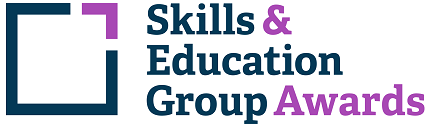 Learner Unit Achievement ChecklistSEG Awards Level 2 Award in Practical Animal Care Skills501/0134/1SEG Awards Level 2 Award in Practical Animal Care SkillsCentre Name: ________________________      Learner Name: _____________________________________Notes to learners – this checklist is to be completed, to show that you have met all the mandatory and required optional units for the qualification.H/502/1507  Promote and maintain the health and well-being of animals If chosen for sampling, Internal/External Moderators must complete the following:Please ensure these forms are copied and distributed to each learner.Centre Name: ________________________      Learner Name: ______________________________________Notes to learners – this checklist is to be completed, to show that you have met all the mandatory and required optional units for the qualification.Y/502/1505  Deliver basic treatments to animals If chosen for sampling, Internal/External Moderators must complete the following:Please ensure these forms are copied and distributed to each learner.Centre Name: ________________________      Learner Name: _____________________________________Notes to learners – this checklist is to be completed, to show that you have met all the mandatory and required optional units for the qualification.R/502/1521  Select and prepare accommodation for animals If chosen for sampling, Internal/External Moderators must complete the following:Please ensure these forms are copied and distributed to each learner.Centre Name: ________________________      Learner Name: ______________________________________Notes to learners – this checklist is to be completed, to show that you have met all the mandatory and required optional units for the qualification.Y/502/1522  Maintain animal accommodation If chosen for sampling, Internal/External Moderators must complete the following:Please ensure these forms are copied and distributed to each learner.Centre Name: ________________________      Learner Name: ______________________________________Notes to learners – this checklist is to be completed, to show that you have met all the mandatory and required optional units for the qualification.Y/502/1536  Control and restrain animals If chosen for sampling, Internal/External Moderators must complete the following:Please ensure these forms are copied and distributed to each learner.Centre Name: ________________________      Learner Name: ______________________________________Notes to learners – this checklist is to be completed, to show that you have met all the mandatory and required optional units for the qualification.K/502/1539  Moving animals between locations If chosen for sampling, Internal/External Moderators must complete the following:Please ensure these forms are copied and distributed to each learner.Centre Name: ________________________      Learner Name: ______________________________________Notes to learners – this checklist is to be completed, to show that you have met all the mandatory and required optional units for the qualification.R/501/0874  Make sure your own actions reduce risks to health and safety If chosen for sampling, Internal/External Moderators must complete the following:Please ensure these forms are copied and distributed to each learner.Centre Name: ________________________      Learner Name: ______________________________________Notes to learners – this checklist is to be completed, to show that you have met all the mandatory and required optional units for the qualification.L/502/1467  Prepare feed for animals If chosen for sampling, Internal/External Moderators must complete the following:Please ensure these forms are copied and distributed to each learner.Centre Name: ________________________      Learner Name: ______________________________________Notes to learners – this checklist is to be completed, to show that you have met all the mandatory and required optional units for the qualification.D/502/1473  Provide feed and water to animals If chosen for sampling, Internal/External Moderators must complete the following:Please ensure these forms are copied and distributed to each learner.Centre Name: ________________________      Learner Name: ______________________________________Notes to learners – this checklist is to be completed, to show that you have met all the mandatory and required optional units for the qualification.L/502/1694  Prepare and groom animals If chosen for sampling, Internal/External Moderators must complete the following:Please ensure these forms are copied and distributed to each learner.Centre Name: ________________________      Learner Name: ______________________________________Notes to learners – this checklist is to be completed, to show that you have met all the mandatory and required optional units for the qualification.K/502/1704  Dry dogs and prepare their coat for styling If chosen for sampling, Internal/External Moderators must complete the following:Please ensure these forms are copied and distributed to each learner.Centre Name: ________________________      Learner Name: ______________________________________Notes to learners – this checklist is to be completed, to show that you have met all the mandatory and required optional units for the qualification.F/502/1594  Care for animals after they have worked If chosen for sampling, Internal/External Moderators must complete the following:Please ensure these forms are copied and distributed to each learner.Centre Name: ________________________      Learner Name: ______________________________________Notes to learners – this checklist is to be completed, to show that you have met all the mandatory and required optional units for the qualification.K/502/1492  Load and unload animals for transportation If chosen for sampling, Internal/External Moderators must complete the following:Please ensure these forms are copied and distributed to each learner.Assessment CriteriaEvidence (Brief description/title)Portfolio ReferenceDate CompletedCommentComment1.1 Treat animals in a way which consistent with relevant legislation, minimises any likelihood of stress and injury, and maintains their health and welfare1.2 Provide animals with sufficient and effective opportunities to move, and maintain physical functioning1.3 Monitor and report the animals’ physical condition and behaviour at suitable intervals to include the following: (i) appearance (ii) posture and movement (iii) behaviour (iv) bodily functioning (v) social interaction1.4 Identify, record and report five abnormal signs that might indicate the following: (i) disease (ii) disability (iii) disorders (iv) pest infestation (v) trauma (vi) stress1.5 Carry out two of the following procedures to promote animal’s health and welfare correctly and at a suitable time for the animals concerned: (i) preventative care (ii) environmental adjustment (iii) changing feed or water provision1.6 Record and report animals’ reaction to specific procedures1.7 Seek assistance immediately for any animals health or welfare emergency and initiate action as appropriate to the situation2.1 Work in a way which maintains health and safety and is consistent with relevant legislation, codes of practice and any additional requirements2.2 Dispose of waste safely and correctly3.1 Provide clear and accurate information for recording purposes4.1 Identify the purpose for which the animals are being kept4.2 Describe how to promote the health and general welfare of animals and minimise any stress or injury for at least two species of animals4.3 Describe why animals need exercise and how the type and amount varies at different stages in an animal’s life4.4 Provide examples of how two different species of animals maintain their own physical condition and appearance4.5 Describe all the visual signs which indicate the following potential problems with an animal’s health and welfare: (i) disease (ii) disability (iii) disorders (iv) pest infestation (v) trauma (vi) stress4.6 Describe two types of preventative care used to maintain the health and welfare of animals4.7 State how the environment may be adjusted to maintain two species of animals’ health and welfare4.8 State the importance of providing an adequate supply of feed and water5.1 Outline the current health and safety, animal welfare legislation, codes of practice and any additional requirements5.2 Describe how environmental damage can be minimised5.3 Describe the correct methods for disposing of waste6.1 Identify the types of records required and explain the importance of accurate record keepingTUTOR COMMENTS:Name:                                                            Signature:                                                                                       Date:                                 TUTOR COMMENTS:Name:                                                            Signature:                                                                                       Date:                                 TUTOR COMMENTS:Name:                                                            Signature:                                                                                       Date:                                 TUTOR COMMENTS:Name:                                                            Signature:                                                                                       Date:                                 TUTOR COMMENTS:Name:                                                            Signature:                                                                                       Date:                                 INTERNAL MODERATOR COMMENTS:Name:                                                            Signature:                                                                                       Date:                                 EXTERNAL MODERATOR COMMENTS:Name:                                                            Signature:                                                                                       Date:                                 Assessment CriteriaEvidence (Brief description/title)Portfolio ReferenceDate CompletedComment1.1 Use the correct technique to give the specified treatment at the correct time. Treatments to include: (i) cleaning and hygiene procedures (ii) basic health care treatments (iii) routine procedures1.2 Immediately seek assistance when it is not possible to carry out the treatment1.3 Ensure records of the treatment are accurate, legible and complete and comply with any legislative requirements1.4 Observe animals after treatments and immediately report any unusual signs2.1 Provide the following current and uncontaminated prescribed medication only for the intended animal: (i) preventative (ii) prescriptive2.2 Use and store drugs, medications and equipment in accordance with veterinary instructions and organisational policy3.1 Work in a way which maintains health and safety and is consistent with relevant legislation, codes of practice and any additional requirements3.2 Dispose of waste safely and correctly4.1 Describe the equipment to select for each treatment4.2 Describe how to administer prescribed basic health care treatments4.3 State the importance of keeping to instructions for basic health care treatments4.4 Describe the potential consequences of not keeping to instructions and procedures for carrying out treatments4.5 Describe how to use restraint techniques4.6 State the reasons and legislative requirements for ‘withdrawal periods’ for animals4.7 Outline the reasons for personal hygiene and safety precautions (e.g. communicable diseases between animals and humans)4.8 Describe the changes in the condition of the animal which may occur after the treatment4.9 State why it is necessary to monitor the behaviour of animals after treatment and report unusual signs4.10 Identify the types of records required and explain the importance of accurate record keeping5.1 State the significance of expiry dates on drugs and medications5.2 Describe the possible sources of contamination to medication and how to identify damage6.1 Outline the current health and safety legislation, animal welfare, codes of practice and any additional requirements6.2 Describe the correct methods for disposing of waste.TUTOR COMMENTS:Name:                                                            Signature:                                                                                       Date:                                 INTERNAL MODERATOR COMMENTS:Name:                                                            Signature:                                                                                       Date:                                 EXTERNAL MODERATOR COMMENTS:Name:                                                            Signature:                                                                                       Date:                                 Assessment CriteriaEvidence (Brief description/title)Portfolio ReferenceDate CompletedComment1.1 Select accommodation according to specified requirements1.2 Select, prepare and maintain the necessary equipment and materials for use1.3 Prepare accommodation in a safe, secure and clean state which maintains animal health and welfare1.4 Identify the suitable environmental conditions for the animals and adapt where possible1.5 Identify potential hazards and take the appropriate action to remove them1.6 Introduce animals to the accommodation in a way which maintains their health and welfare2.1 Assess the animals response to the accommodation2.2 Monitor, record and/or report animals’ responses to the accommodation as required2.3 Monitor and review suitability of accommodation2.4 Recommend or modify, as appropriate changes to the accommodation3.1 Work in a way which maintains health and safety, health and welfare of animals and is consistent with current legislation, codes of practice and any additional requirements4.1 Describe the different animals accommodation needs in respect to: (i) ventilation (ii) light (iii) structure and fittings (iv) temperature (v) noise (vi) siting4.2 State the different animals accommodation needs in relation to animal health and welfare covering: (i) the suitability of  the animal concerned (ii) allowing the necessary freedom of movement (iii) minimising animal stress (iv) the intended purpose and length of stay in the accommodation (v) enrichment4.3 Describe how accommodation needs could change through the animal’s life5.1 Describe the accommodation needs of animals and the factors which should be taken into account covering: (i) ventilation (ii) light (iii) structure and fittings (iv) temperature (v) noise (vi) siting5.2 Describe the materials, fittings and environmental conditions which animals need within their accommodation to maintain their health and welfare5.3 Describe how to promote and maintain the health and welfare of animals for two animals with different physical and behavioural needs5.4 Identify two significant potential hazards to the animal which may occur in accommodation and how these can be minimised6.1 Describe methods of introducing animals to the accommodation in a way which minimises their stress and optimises their acceptance (two animals with different physical and behavioural needs)7.1 Outline the current health and safety legislation, animal health and welfare and codes of practice and any additional requirementsTUTOR COMMENTS:Name:                                                            Signature:                                                                                       Date:                                 INTERNAL MODERATOR COMMENTS:Name:                                                            Signature:                                                                                       Date:                                 EXTERNAL MODERATOR COMMENTS:Name:                                                            Signature:                                                                                       Date:                                 Assessment CriteriaEvidence (Brief description/title)Portfolio ReferenceDate CompletedComment1.1 Assess the condition of the animal and accommodation before maintaining covering: (i) the suitability of accommodation to the animal concerned (ii) allowing the necessary freedom of movement (iii) minimising animal stress1.2 Wear the appropriate protective clothing during cleaning and maintaining1.3 Carry out cleaning routines according to the animal accommodation and specification1.4 Replace any necessary materials and fittings correctly when cleaning is complete1.5 Monitor and maintain environmental conditions to promote the health and welfare of animals: (i) ventilation (ii) light (iii) structure (iv) temperature (v) noise1.6 Maintain the safety and security of the animals during cleaning operations1.7 Report any difficulties to the relevant person if necessary1.8 Provide clear and accurate information for recording purposes2.1 Work in a way which maintains health and safety and is consistent with animal welfare legislation, codes of practice and any additional requirements2.2 Carry out work in a manner which minimises environmental damage2.3 Dispose of waste safely and correctly3.1 Describe why it is important to maintain animal accommodation and the implications of failing to do so3.2 Describe the relationship between maintaining animal accommodation and promoting animal health and welfare3.3 State how other factors would influence the maintenance of accommodation for animals (health, age and behaviour)3.4 Describe signs within an animals accommodation that give an indication of its health and welfare4.1 Describe the environmental conditions which promote the health and welfare of animals4.2 Identify the reasons for monitoring environmental conditions and reporting variations4.3 Outline cleaning routines appropriate to: (i) the animal species concerned and (ii) the accommodation in which they are being kept and (iii) reasons for being housed4.4 Describe cleaning methods and materials appropriate to (i) the animal species concerned and (ii) the accommodation in which they are being kept and (iii) reasons for being housed4.5 Describe  how to recognise signs of stress and abnormal behaviour in animals before, during and after maintaining accommodation and what actions should be taken5.1 State how to maintain materials and fittings to ensure the health and welfare of animals using accommodation6.1 Outline the current health and safety and animal welfare legislation, codes of practice and any additional requirements6.2 Describe how environmental damage can be minimised6.3 Describe the correct methods for disposing of organic and inorganic wasteTUTOR COMMENTS:Name:                                                            Signature:                                                                                       Date:                                 INTERNAL MODERATOR COMMENTS:Name:                                                            Signature:                                                                                       Date:                                 EXTERNAL MODERATOR COMMENTS:Name:                                                            Signature:                                                                                       Date:                                 Assessment CriteriaEvidence (Brief description/title)Portfolio ReferenceDate CompletedComment1.1 Select and use a suitable method of restraint which minimises distress and injury to the animal taking into account the following factors (i) the behaviour and temperament of the animal (ii) the health and well being of the animal1.2 Approach the animal in a manner which is likely to minimise stress1.3 Maintain the restraint of the animal securely and safely in a manner which minimises stress1.4 Modify methods of restraint in response to the reactions of the animal as necessary2.1 Select appropriate equipment for this area of work2.2 Use equipment according to relevant legislation and manufacturer’s instructions2.3 Prepare, maintain and store equipment in a safe and effective working condition3.1 Work in a way which maintains animal welfare and health and safety and is consistent with current legislation, codes of practice and any additional requirements3.2 Wear the appropriate protective clothing4.1 State the risks to self, others and animal in restraining animals4.2 List and describe the different methods for restraining animals4.3 Describe the possible indicators of stress and alarm in the animals when being restrained and the ways this can be minimised4.4 Describe how to approach animals to minimise stress and when assistance may be required to approach and/or restrain the animal and the consequences of not doing so4.5 Describe the limits of responsibility in restraining animals and how to gain assistance and to whom these should be reported4.6 Describe when it may be necessary to modify the methods of restraint for the animal4.7 Describe animal behaviour that will indicate the animals state of temperament5.1 Outline the current health and safety legislation, animal health and welfare, codes of practice and any additional requirements5.2 Describe the Personal Protective Equipment that should be used when controlling and restraining animals6.1 Describe the equipment which will be required for the activity6.2 Describe the methods of maintaining the range of equipmentTUTOR COMMENTS:Name:                                                            Signature:                                                                                       Date:                                 INTERNAL MODERATOR COMMENTS:Name:                                                            Signature:                                                                                       Date:                                 EXTERNAL MODERATOR COMMENTS:Name:                                                            Signature:                                                                                       Date:                                 Assessment CriteriaEvidence (Brief description/title)Portfolio ReferenceDate CompletedComment1.1 Select the animal to be moved, and approach it in a manner which  is likely to minimise stress1.2 Prepare the route for the movement of animals1.3 Check that the new location is safe, secure and suitable for the animal’s requirements1.4 Move the animal to its new location in an appropriate way and pace whilst maintaining the well being of the animal or other animals in the vicinity1.5 Establish the animal in the new location consistent with instructions1.6 Provide clear and accurate information for recording purposes2.1 Work in a way which maintains health and safety and is consistent with current legislation, codes of practice and any additional requirements2.2 Wear appropriate protective clothing3.1 Describe the reasons for moving animals3.2 Describe how to identify the animals to be moved3.3 Describe how the animal’s health status and behaviour may affect the movement process3.4 Describe the importance of approaching animals in a manner which minimises stress3.5 Describe the risks inherent in moving animals and how they can be minimised3.6 Describe how to assess the safety, security and suitability of the new location3.7 Describe how to select appropriate methods for moving animals based on the following (i) their health (ii) environmental conditions3.8 Describe how to establish animals once they have been moved3.9 Describe how to identify problems and to whom they should be reported4.1 Outline the current health and safety legislation, animal health and welfare, codes of practice and any additional requirements relating to animal welfare legislation5.1 Identify the types of records required and state the importance of accurate record keepingTUTOR COMMENTS:Name:                                                            Signature:                                                                                       Date:                                 INTERNAL MODERATOR COMMENTS:Name:                                                            Signature:                                                                                       Date:                                 EXTERNAL MODERATOR COMMENTS:Name:                                                            Signature:                                                                                       Date:                                 Assessment CriteriaEvidence (Brief description/title)Portfolio ReferenceDate CompletedComment1.1 Identify which workplace instructions are relevant to their job.1.2 Identify those working practices in their job which could harm them or others.1.3 Identify those aspects of their workplace which could harm them or others.1.4 Check which of the potentially harmful working practices and aspects of their workplace present the highest risks to them and others.1.5 Deal with hazards in accordance with workplace instructions and legal requirements.1.6 Correctly name and locate the people responsible for health and safety in their workplace.1.7 Report to the people responsible for health and safety in their workplace those hazards which present the highest risk.2.1 Carry out your work in accordance with their level of competence, workplace instructions, suppliers or manufacturers’ instructions and legal requirements.2.2 Control those health and safety risks within their capability and job responsibilities.2.3 Pass on suggestions for reducing risks to health and safety to the responsible people.2.4 Make sure their behaviour does not endanger the health and safety of them or others in their workplace.2.5 Follow the workplace instructions and suppliers’ or manufacturers’ instructions for the safe use of equipment, materials and products.2.6 Report any differences between workplace instructions and suppliers’ or manufacturers’ instructions.2.7 Make sure that their personal presentation and behaviour at work:• Protects the health and safety of them and others• Meets any legal responsibilities, and• Is in accordance with workplace instructions2.8 Make sure they follow environmentally-friendly working practices.3.1 Demonstrate they know and understand what “hazards” and “risks” are.3.2 Demonstrate they know and understand their responsibilities and legal duties for health and safety in the workplace.3.3 Demonstrate they know and understand their responsibilities for health and safety as required by the law covering their job role.3.4 Demonstrate they know and understand the hazards which exist in their workplace and the safe working practices which they must follow.3.5 Demonstrate they know and understand the particular health and safety hazards which may be present in their own job and the precautions they must take.3.6 Demonstrate they know and understand the importance of remaining alert to the presence of hazards in the whole workplace.3.7 Demonstrate they know and understand the importance of dealing with, or promptly reporting, risks.3.8 Demonstrate they know and understand the responsibilities for health and safety in their job description.3.9 Demonstrate they know and understand the safe working practices for their own job.3.10 Demonstrate they know and understand the responsible people they should report health and safety matters to.3.11 Demonstrate they know and understand where and when to get additional health and safety assistance.3.12 Demonstrate they know and understand their scope and responsibility for controlling risks.3.13 Demonstrate they know and understand workplace instructions for managing risks which they are unable to deal with.3.14 Demonstrate they know and understand suppliers’ and manufacturers’ instructions for the safe use of equipment, materials and products which they must follow.3.15 Demonstrate they know and understand the importance of personal presentation in maintaining health and safety in their workplace.3.16 Demonstrate they know and understand the importance of personal behaviour in maintaining the health and safety of them and others.3.17 Demonstrate they know and understand the risks to the environment which may be present in their workplace and/or in their own job.TUTOR COMMENTS:Name:                                                            Signature:                                                                                       Date:                                 INTERNAL MODERATOR COMMENTS:Name:                                                            Signature:                                                                                       Date:                                 EXTERNAL MODERATOR COMMENTS:Name:                                                            Signature:                                                                                       Date:                                 Assessment CriteriaEvidence (Brief description/title)Portfolio ReferenceDate CompletedComment1.1 Use correct personal hygiene procedures before and after preparing animal feed1.2 Prepare the correct amount of animal feed according to feeding plans in a way that minimises wastage.2.1 Work in a way which maintains health and safety and is consistent with current legislation, codes of practice and any additional requirements2.2 Dispose of waste and animal feed safely and correctly3.1 Select appropriate materials and equipment for this area of work3.2 Use the appropriate equipment and utensils in a hygienic way consistent with legal and organisational requirements3.3 Prepare, maintain and store materials and equipment in a safe, hygienic and effective condition4.1 Describe the importance of personal hygiene and health and safety in  preparing animal feed.4.2 Describe the different types of feed that are available and how to prepare these, covering:•Fresh•Frozen•Dried•tinned4.3 Describe any particular precautions that should be taken when preparing different types of feed4.4 Describe the equipment and utensils that are used in preparing and serving animal feed4.5 describe three situations in which animals may have specific nutritional needs.5.1 Outline the current health and safety legislation, codes of practice and any additional requirements5.2 Describe the correct methods for disposing of waste and animal feed.TUTOR COMMENTS:Name:                                                            Signature:                                                                                       Date:                                 INTERNAL MODERATOR COMMENTS:Name:                                                            Signature:                                                                                       Date:                                 EXTERNAL MODERATOR COMMENTS:Name:                                                            Signature:                                                                                       Date:                                 Assessment CriteriaEvidence (Brief description/title)Portfolio ReferenceDate CompletedComment1.1 Select the correct feed according to the animals’ feeding plan1.2 Prepare feed correctly and hygienically1.3 Provide feed in a manner which gives each animal the opportunity to obtain its food and maintains it’s health and welfare1.4 Supply clean, fresh water to the animals according to their needs1.5 Provide clear and accurate information for recording purposes2.1 Select appropriate equipment for this area of work2.2 Prepare, maintain and store equipment in a safe and effective working condition3.1 Work in a way which maintains health and safety, animal welfare and is consistent with current legislation, codes of practice and any additional requirements3.2 Dispose of waste safely and correctly4.1 Describe the purpose of a feeding plan4.2 Describe different types of  feed  and feed quality for 3 different  purposes4.3 Outline the importance of providing fresh water to animals4.4 Describe normal feeding and drinking behaviour of animals and how to identify signs of abnormality4.5 Outline correct storage and use of equipment and feedstuffs4.6 Describe potential difficulties and risks that may arise during the feeding process and who to report them to4.7 Identify the types of records required and explain the importance of accurate record keeping5.1 Outline the current health and safety and animal welfare legislation, codes of practice and any additional requirements5.2 Describe the correct methods for disposing of waste.6.1 Describe the equipment which will be required for the activity6.2 Describe the methods of cleaning and maintaining the range of equipment hygienicallyTUTOR COMMENTS:Name:                                                            Signature:                                                                                       Date:                                 INTERNAL MODERATOR COMMENTS:Name:                                                            Signature:                                                                                       Date:                                 EXTERNAL MODERATOR COMMENTS:Name:                                                            Signature:                                                                                       Date:                                 Assessment CriteriaEvidence (Brief description/title)Portfolio ReferenceDate CompletedComment1.1 Confirm that the environment and the equipment to be used is clean, ready for use and is secure and safe for both themselves and the animal1.2 Handle animals in a manner that promotes their confidence and co-operation and health and safety of all throughout1.3 Report promptly to the appropriate person when examination of the animal reveals an abnormal condition2.1 Select and use equipment and materials which is appropriate to the animal and its care requirements2.2 Prepare the animal ready for grooming using the correct techniques and equipment. Preparation to include:(i) remove excess hair, knots and tangles(ii) clean the animal’s coat and skin(iii) remove dirt and debris from feet2.3 Groom the animal using the correct methods2.4 Observe the condition of the animal during the process and report any changes to the appropriate person2.5 Communicate with others on the animal’s care requirements2.6 Keep accurate records on the techniques and materials used to care for the animal3.1 Work in a way which maintains health and safety, animal welfare and is consistent with current legislation, codes of practice and any additional requirements3.2 Carry out work in a manner which minimises environmental damage3.3 Dispose of waste safely and correctly4.1 State why it is important to approach and handle animals in a manner that promotes their confidence, co-operation, health and safety4.2 Describe how the type of animal  affects the method of preparing for grooming and the equipment that should be used4.3 Describe how to prepare animals for grooming covering all of the following methods: (i) remove excess hair, knots and tangles (ii) clean the animal’s coat and skin (iii) remove dirt and debris from feet4.4 Describe different methods used for grooming the animals4.5 State why particular care is required when working on specific areas of the animal4.6 List the steps that should be taken in the event of accidentally damaging the animal4.7 State why it is important to communicate the animals care requirements4.8 Describe the limits of groomer’s role when identifying possible abnormalities and conditions (i.e. not diagnosing) and the importance of referring to a veterinary surgeon.4.9 State why it is important to keep accurate records of the care provided to the animal5.1 Describe the normal signs of health and the signs indicating that the animal should be referred to a veterinary surgeon5.2 Describe basic animal anatomy and physiology sufficient to identify abnormalities5.3 Explain the signs and symptoms of basic skin problems and infestations6.1 Outline the current health and safety animal welfare legislation, codes of practice and any additional requirements6.2 Describe how environmental damage can be minimised6.3 Describe the correct methods for disposing of waste.7.1 Describe the equipment and materials which will be required for the activity7.2 Describe methods of maintaining the range of equipment used7.3 Explain the importance of following manufacturers’ instructions regarding the use of equipment and products, how to correctly interpret these instructions, and the possible consequences of not doing soTUTOR COMMENTS:Name:                                                            Signature:                                                                                       Date:                                 INTERNAL MODERATOR COMMENTS:Name:                                                            Signature:                                                                                       Date:                                 EXTERNAL MODERATOR COMMENTS:Name:                                                            Signature:                                                                                       Date:                                 Assessment CriteriaEvidence (Brief description/title)Portfolio ReferenceDate CompletedComment1.1 Confirm that the environment and the equipment to be used is clean, ready for use and is secure and safe for both you and the dog1.2 Use correct techniques to prepare the dogs for the following styles for drying: (i) clipped (ii) scissored (iii) parted (iv) natural1.3 Use at least two types of  drying equipment and techniques that are suitable for the dog, its coat type, condition and the style that is to be achieved (i) cabinet (ii) blaster (iii) blow dryer1.4 Handle dogs in a manner that promotes their confidence and co-operation and the health and safety of all throughout1.5 Identify any abnormal conditions during drying and seek advice from the appropriate person1.6 Establish the correct drying temperature and velocity and monitor these regularly during the drying process1.7 Recognise when the temperature, velocity or drying technique appears to be causing distress or harm to the dog and implement the appropriate action1.8 Brush the coat during drying to achieve the correct finish appropriate to the style that is to be achieved1.9 Check the coat to confirm that it is completely dry and free from tangles and knots1.10 Remove debris and excess hair from the ear canal, where appropriate, in a manner that minimises distress to the dog2.1 Cut nails accurately at the correct point using the correct equipment, where appropriate3.1 Return the dog to the correct location to await collection or further grooming4.1 Communicate with clients and colleagues to discuss the animal’s care requirements5.1 Ensure equipment is prepared, used and maintained in a safe and effective condition throughout6.1 Work in a way which promotes health and safety, is consistent with relevant legislation, codes of practice and any additional requirements6.2 Ensure work is carried out in a manner which minimises environmental damage6.3 Manage and dispose of waste in accordance with legislative requirements and codes of practice6.4 Provide clear and accurate information for recording purposes6.5 Conduct a risk assessment to identify any risks to themselves or the animal6.6 Use the correct protective equipment and clothing in accordance with manufacturers’ guidelines and organisational policy7.1 Explain why it is important to approach and handle dogs in a manner that promotes their confidence and co-operation7.2 Explain how coat type and the condition of the coat and skin affect the drying techniques and equipment that can be used: (i) wool (ii) wire (iii) silk (iv) double (v) smooth7.3 Explain how the style that is to be achieved affects the selection of drying techniques and equipment (i) clipped (ii) scissored (iii) parted (iv) natural7.4 Describe the different types of drying equipment available, their purposes and to which dog and coat types they are most suited: (i) cabinet (ii) blaster (iii) blow dryer7.5 Explain how drying technique, equipment and brushing during drying affect the finish7.6 State the correct temperature and velocity of drying equipment, how to adjust them and the potential dangers of incorrect setting7.7 Describe the signs of distress in dogs and the action that should be taken when these are observed7.8 Explain how to identify when coats are completely dry and the potential consequences of not drying a dog properly7.9 Explain what heat stress and brush burn are, their signs, causes and how to prevent them happening7.10 Explain how to identify abnormal conditions of the coat and skin, why it is important to do so.8.1 Explain the importance and methods of maintaining equipment for use9.1 Summarise current health and safety, animal welfare legislation, codes of practice and any additional requirements9.2 Describe the possible environmental damage that could occur and how to respond appropriately9.3 Explain the correct and appropriate methods for disposing of waste9.4 Explain the records required for management and legislative purposes and the importance of maintaining them9.5 Describe the potential threats to health, safety and security in a bathing area (such as slippery floors/surfaces, electricity) and steps that should be taken to minimise the threatsTUTOR COMMENTS:Name:                                                            Signature:                                                                                       Date:                                 INTERNAL MODERATOR COMMENTS:Name:                                                            Signature:                                                                                       Date:                                 EXTERNAL MODERATOR COMMENTS:Name:                                                            Signature:                                                                                       Date:                                 Assessment CriteriaEvidence (Brief description/title)Portfolio ReferenceDate CompletedComment1.1 Prepare conditions ready to receive the animal following work1.2 Provide the following types of care for the animal to maintain and promote its health and welfare: (i) diet (ii) exercise (iii) appearance (iv) rest (v) health1.3 Assess the health and condition of the animal and take the appropriate action1.4 Re-establish the animal in its living conditions to ensure comfort and safety2.1 Work in a way which maintains health and safety and animal welfare and is consistent with relevant legislation, codes of practice and any additional requirements3.1 Describe methods of assessing the health and condition of animals following work activity3.2 Describe the particular health and welfare requirements of animals following work activity covering: (i) diet (ii) exercise (iii) appearance (iv) rest (v) health3.3 Describe the living conditions which will promote the health and safety of the animal and any particular requirements for these following work4.1 Outline the current health and safety and animal welfare legislation, codes of practice and any additional requirementsTUTOR COMMENTS:Name:                                                            Signature:                                                                                       Date:                                 INTERNAL MODERATOR COMMENTS:Name:                                                            Signature:                                                                                       Date:                                 EXTERNAL MODERATOR COMMENTS:Name:                                                            Signature:                                                                                       Date:                                 Assessment CriteriaEvidence (Brief description/title)Portfolio ReferenceDate CompletedComment1.1 Communicate effectively with colleagues1.2 Prepare the correct animals as instructed1.3 Prepare and make safe the appropriate transportation equipment covering: (i) cleanliness (ii) health and safety (iii) security (iv) removal of hazards2.1 Load and unload the animals as required3.1 Work in a way which maintains health and safety, animal welfare and is consistent with relevant legislation, codes of practice and any additional requirements4.1 Outline how to communicate effectively with colleagues4.2 Outline how to make the transportation method ready for animals including: cleanliness, health and safety, security and removal of hazards5.1 Describe how to prepare, load and unload animals safely and effectively minimising stress to the animal5.2 Describe how to approach, handle and restrain animals correctly minimising stress5.3 State the types of problems which should be reported, when and to whom6.1 Summarise the relevant legislation and codes of practice relating to health and safety and maintaining the welfare of animalsTUTOR COMMENTS:Name:                                                            Signature:                                                                                       Date:                                 INTERNAL MODERATOR COMMENTS:Name:                                                            Signature:                                                                                       Date:                                 EXTERNAL MODERATOR COMMENTS:Name:                                                            Signature:                                                                                       Date:                                 